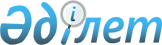 Об утверждении Плана мероприятий по организации правового всеобуча граждан основам трудового законодательства в Республике Казахстан на 2013 - 2015 годыПостановление Правительства Республики Казахстан от 13 декабря 2012 года № 1581

      В целях дальнейшего повышения уровня правовой культуры, совершенствования форм и методов праворазъяснительной работы, повышения эффективности обучения граждан основам трудового законодательства Правительство Республики Казахстан ПОСТАНОВЛЯЕТ:



      1. Утвердить План мероприятий по организации правового всеобуча граждан основам трудового законодательства в Республике Казахстан на 2013 - 2015 годы (далее - План мероприятий).



      2. Центральным и местным исполнительным органам:



      1) обеспечить своевременное исполнение Плана мероприятий;



      2) два раза в год, к 15 января и 15 июля, по итогам полугодия представлять информацию о ходе выполнения Плана мероприятий в Министерство здравоохранения и социального развития Республики Казахстан.

      Сноска. Пункт 2 с изменением, внесенным постановлением Правительства РК от 28.11.2014 № 1252.



      3. Министерству здравоохранения и социального развития Республики Казахстан представлять два раза в год, к 25 января и 25 июля, по итогам полугодия сводную информацию об исполнении Плана мероприятий в Правительство Республики Казахстан.

      Сноска. Пункт 3 в редакции постановления Правительства РК от 28.11.2014 № 1252.



      4. Контроль за исполнением настоящего постановления возложить на Министерство здравоохранения и социального развития Республики Казахстан.

      Сноска. Пункт 4 в редакции постановления Правительства РК от 28.11.2014 № 1252.



      5. Настоящее постановление вводится в действие со дня подписания.      Премьер-Министр

      Республики Казахстан                      С. Ахметов

Утвержден           

постановлением Правительства 

Республики Казахстан    

от 13 декабря 2012 года № 1581 

План мероприятий

по организации правового всеобуча граждан основам

трудового законодательства в

Республике Казахстан на 2013 - 2015 годы      Сноска. План мероприятий с изменениями, внесенными постановлением Правительства РК от 28.11.2014 № 1252.      Примечание: расшифровка аббревиатур:

      МТСЗН - Министерство труда и социальной защиты населения Республики Казахстан

      МКИ - Министерство культуры и информации Республики Казахстан

      МОН - Министерство образования и науки Республики Казахстан

      МЮ - Министерство юстиции Республики Казахстан

      МЗСР – Министерство здравоохранения и социального развития Республики Казахстан

      МИР – Министерство по инвестициям и развитию Республики Казахстан
					© 2012. РГП на ПХВ «Институт законодательства и правовой информации Республики Казахстан» Министерства юстиции Республики Казахстан
				№ п/пМероприятияФорма завершенияОтветственные исполнителиСрок исполненияПредполагаемые расходы1234561. Нормативно-правовое обеспечение1. Нормативно-правовое обеспечение1. Нормативно-правовое обеспечение1. Нормативно-правовое обеспечение1. Нормативно-правовое обеспечение1. Нормативно-правовое обеспечение1.Создание межведомственного совета при Министерстве труда и социальной защиты населения Республики Казахстан по осуществлению координации, анализу и мониторингу правового всеобуча граждан основам трудового законодательстваПриказ Министра труда и социальной защиты населения Республики КазахстанМТСЗН, МЮ, МОН, республиканские объединения работодателей и работников (по согласованию)25 января 2013 годаНе требуются2.Внесение предложений по внесению дополнений в Трудовой кодекс Республики Казахстан в части регламентации обучения работников основам трудового законодательстваПредложения в Правительство Республики КазахстанМТСЗН республиканские объединения работодателей и работников (по согласованию)25 января 2013 годаНе требуются3.Разработка методических рекомендаций по организации обучения работников основам трудового законодательстваПриказ Министра труда и социальной защиты населения Республики КазахстанМТСЗН, МОН, республиканские объединения работодателей и работников (по согласованию)Февраль 2013 годаНе требуются2. Научное и учебно-методическое обеспечение2. Научное и учебно-методическое обеспечение2. Научное и учебно-методическое обеспечение2. Научное и учебно-методическое обеспечение2. Научное и учебно-методическое обеспечение2. Научное и учебно-методическое обеспечение4.Разработка и тиражирование буклетов по основам трудового законодательства Республики КазахстанИнформация в Правительство Республики КазахстанМТСЗН, республиканские объединения работодателей и работников (по согласованию)25 июля 2013 годаВ рамках бюджетной программы 001 «Формирование государственной политики в области труда, занятости, социальной защиты населения» Министерства труда и социальной защиты населения Республики Казахстан в 2013 году 14 720 тыс. тенге5.Разработка и выпуск учебно-методической, справочной литературы по основам трудового законодательства Республики КазахстанИнформация в Правительство Республики КазахстанМЗСР, республиканские объединения работодателей и работников (по согласованию)к 25 января и 25 июля 2013-2014 годыВ рамках бюджетной программы 001 «Формирование государственной политики в области здравоохранения и социального развития» Министерства здравоохранения и социального развития Республики Казахстан: 2013 год – 14 395 тыс. тенге; 2014 год – 5 284 тыс. тенге»6.Разработка учебных и рекламных видеороликов по основам трудового законодательстваИнформация в Правительство Республики Казахстан МЗСР, МОН, МИР25 июля 2013 года и 25 января 2015 годаВ рамках бюджетной программы 001 «Формирование государственной политики в области здравоохранения и социального развития» Министерства здравоохранения и социального развития Республики Казахстан:

2013 год - 28 290 тыс. тенге;

2014 год – 4 500 тыс. тенге3. Организационно-методическое обеспечение3. Организационно-методическое обеспечение3. Организационно-методическое обеспечение3. Организационно-методическое обеспечение3. Организационно-методическое обеспечение3. Организационно-методическое обеспечение7.Проведение международных, научно-практических конференций, семинаров по актуальным вопросам в сфере трудовых отношенийИнформация в Правительство Республики КазахстанМТСЗН, МОИ, республиканские объединения работодателей и работников (по согласованию)25 июля 2013 годаВ рамках бюджетной программы 001 «Формирование государственной политики в области труда, занятости, социальной защиты населения» Министерства труда и социальной защиты населения Республики Казахстан:

2013 год - 4 160 тыс. тенге8.Проведение круглых столов по вопросам регулирования трудовых конфликтов с участием социальных партнеровИнформация в Правительство Республики Казахстан МЗСР, акиматы областей, гг. Астаны и Алматы, республиканские объединения работодателей и работников (по согласованию)Ежегодно,

к 25 января и 25 июляНе требуются9.Проведение интернет-конференций по актуальным вопросам трудового законодательстваИнформация в Правительство Республики Казахстан МЗСР, акиматы областей, гг. Астаны, Алматы, республиканские объединения работодателей и работников (по согласованию)Ежегодно,

к 25 января и 25 июляНе требуются10.Проведение для трудовых коллективов организаций семинаров по разъяснению основ трудового законодательства и тренингов по навыкам ведения переговоров для достижения консенсусаИнформация в Правительство Республики Казахстан МЗСР, республиканские объединения работодателей и работников (по согласованию)Ежегодно,

к 25 января и 25 июляВ рамках бюджетной программы 001 «Формирование государственной политики в области здравоохранения и социального развития» Министерства здравоохранения и социального развития Республики Казахстан:

2013 год - 45 000 тыс. тенге;

2014 год - 45 000 тыс. тенге;

2015 год - 45 000 тыс. тенге11.Тиражирование и трансляции учебных и рекламных видеороликов по основам трудового законодательства на республиканских телеканалахИнформация в Правительство Республики КазахстанМТСЗН, МКИк 25 января и 25 июля, 2013-2014 годыВ рамках бюджетной программы 001 «Формирование государственной политики в области труда, занятости, социальной защиты населения» Министерства труда и социальной защиты населения Республики Казахстан:

2013 год - 7 171 тыс. тенге;

2014 год - 6 171 тыс. тенге12.Организация выхода сюжетов в рамках действующих информационно-аналитических программ по тематике - основы трудового законодательстваИнформация в Правительство Республики КазахстанМИР, МЗСРЕжегодно, к 25 января и 25 июляВ рамках бюджетной программы 031 «Проведение государственной информационной политики» Министерства по инвестициям и развитию Республики Казахстан13.Разработка медиа-плана выступлений в СМИ руководителей государственных органов, представителей профессиональных союзов, объединений работодателей, наемных работников по наиболее актуальным вопросам трудового законодательстваИнформация в Правительство Республики КазахстанМЗСР, МИР, акиматы областей, гг. Астаны, Алматы, республиканские объединения работодателей и работников (по согласованию)Ежегодно, к 25 января и 25 июляНе требуются14.Создание специальной рубрики на базе веб-сайта «www.enbek.gov.kz», направленной на всеобуч и повышение знаний в сфере трудового законодательства с подключением системы публикаций копий новостей в социальных сетях (Facebook, Twitter)Информация в Правительство Республики КазахстанМТСЗН25 января 2013 годаНе требуются15.Актуализация контента интернет-ресурса МЗСР по вопросам трудового законодательстваИнформация в Правительство Республики Казахстан МЗСРЕжегодно, к 25 января и 25 июляНе требуются16.Проведение специальных семинаров для журналистов с целью повышения их грамотности при освещении вопросов, касающихся взаимоотношений работодатель - работник, и корректном освещении трудовых споровИнформация в Правительство Республики Казахстан МЗСР, МИР, акиматы областей, гг. Астаны, АлматыЕжегодно, к 25 января и 25 июляНе требуются17.Проведение мероприятий по повышению правовой грамотности работодателей в сфере трудовых отношенийИнформация в МЗСРРеспубликанские объединения работодателей (по согласованию)Ежегодно, к 15 января и 15 июляНе требуются18.Систематическое рассмотрение на заседаниях региональных комиссий по социальному партнерству и регулированию социальных и трудовых отношений вопросов повышения грамотности работников и работодателей основам трудового законодательстваИнформация в Правительство Республики Казахстан МЗСР, акиматы областей, гг. Астаны и Алматы, республиканские объединения работодателей и работников (по согласованию)Ежегодно, к 25 января и 25 июляНе требуются